English Homework Week 4Read these riddles and write the answer (they rhyme).  Then write your own riddle.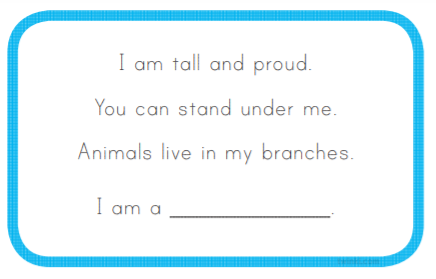 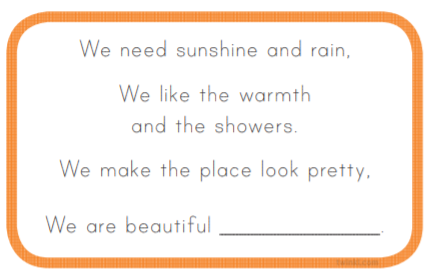 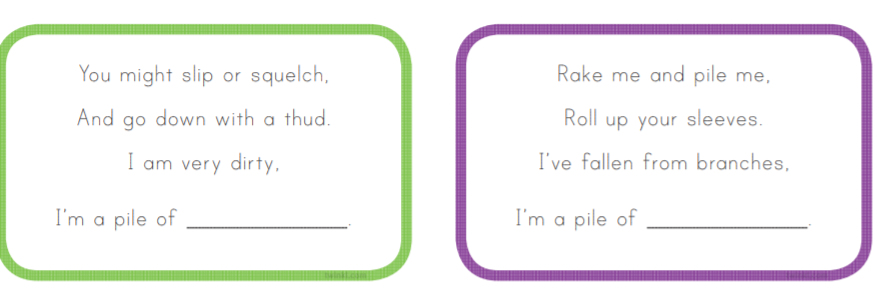 